Рынок							                       АвтобусНомер маршрутаКонечная остановкаДНИВремя работыРасчетное время отправления автобусов по регулируемым тарифамРасчетное время отправления автобусов по регулируемым тарифамРасчетное время отправления автобусов по регулируемым тарифамРасчетное время отправления автобусов по регулируемым тарифамРасчетное время отправления автобусов по регулируемым тарифамРасчетное время отправления автобусов по регулируемым тарифамРасчетное время отправления автобусов по регулируемым тарифам1ААвторечвокзал (по Объездной)Будни6:28-21:486:28, 7:28, 8:13, 8:58, 9:58, 12:43, 13:28, 14:28, 15:13, 16:13, 16:58, 17:48, 18:43, 20:18, 21:486:28, 7:28, 8:13, 8:58, 9:58, 12:43, 13:28, 14:28, 15:13, 16:13, 16:58, 17:48, 18:43, 20:18, 21:486:28, 7:28, 8:13, 8:58, 9:58, 12:43, 13:28, 14:28, 15:13, 16:13, 16:58, 17:48, 18:43, 20:18, 21:486:28, 7:28, 8:13, 8:58, 9:58, 12:43, 13:28, 14:28, 15:13, 16:13, 16:58, 17:48, 18:43, 20:18, 21:486:28, 7:28, 8:13, 8:58, 9:58, 12:43, 13:28, 14:28, 15:13, 16:13, 16:58, 17:48, 18:43, 20:18, 21:486:28, 7:28, 8:13, 8:58, 9:58, 12:43, 13:28, 14:28, 15:13, 16:13, 16:58, 17:48, 18:43, 20:18, 21:486:28, 7:28, 8:13, 8:58, 9:58, 12:43, 13:28, 14:28, 15:13, 16:13, 16:58, 17:48, 18:43, 20:18, 21:481ААвторечвокзал (по Объездной)Выходн.7:12-20:327:12, 7:47, 8:47, 9:27, 10:27, 11:07, 12:07, 14:47, 15:37, 16:27, 17:12, 18:07, 18:57, 20:327:12, 7:47, 8:47, 9:27, 10:27, 11:07, 12:07, 14:47, 15:37, 16:27, 17:12, 18:07, 18:57, 20:327:12, 7:47, 8:47, 9:27, 10:27, 11:07, 12:07, 14:47, 15:37, 16:27, 17:12, 18:07, 18:57, 20:327:12, 7:47, 8:47, 9:27, 10:27, 11:07, 12:07, 14:47, 15:37, 16:27, 17:12, 18:07, 18:57, 20:327:12, 7:47, 8:47, 9:27, 10:27, 11:07, 12:07, 14:47, 15:37, 16:27, 17:12, 18:07, 18:57, 20:327:12, 7:47, 8:47, 9:27, 10:27, 11:07, 12:07, 14:47, 15:37, 16:27, 17:12, 18:07, 18:57, 20:327:12, 7:47, 8:47, 9:27, 10:27, 11:07, 12:07, 14:47, 15:37, 16:27, 17:12, 18:07, 18:57, 20:322С/хтехникаВсе дни6:57-19:076:57, 7:57, 8:57, 9:57, 11:57, 12:57, 13:57, 14:57, 17:07, 18:07, 19:076:57, 7:57, 8:57, 9:57, 11:57, 12:57, 13:57, 14:57, 17:07, 18:07, 19:076:57, 7:57, 8:57, 9:57, 11:57, 12:57, 13:57, 14:57, 17:07, 18:07, 19:076:57, 7:57, 8:57, 9:57, 11:57, 12:57, 13:57, 14:57, 17:07, 18:07, 19:076:57, 7:57, 8:57, 9:57, 11:57, 12:57, 13:57, 14:57, 17:07, 18:07, 19:076:57, 7:57, 8:57, 9:57, 11:57, 12:57, 13:57, 14:57, 17:07, 18:07, 19:076:57, 7:57, 8:57, 9:57, 11:57, 12:57, 13:57, 14:57, 17:07, 18:07, 19:0777ОлимпийскаяБудни6:34-20:146:34, 7:04, 7:49, 8:04, 8:34, 9:09, 9:24, 9:44, 10:14, 10:34 11:04, 11:44, 12:09, 12:34, 13:04, 14:04, 14:34, 15:09, 16:04 16:24, 16:44, 17:14, 17:34, 18:04, 18:34, 19:09, 20:146:34, 7:04, 7:49, 8:04, 8:34, 9:09, 9:24, 9:44, 10:14, 10:34 11:04, 11:44, 12:09, 12:34, 13:04, 14:04, 14:34, 15:09, 16:04 16:24, 16:44, 17:14, 17:34, 18:04, 18:34, 19:09, 20:146:34, 7:04, 7:49, 8:04, 8:34, 9:09, 9:24, 9:44, 10:14, 10:34 11:04, 11:44, 12:09, 12:34, 13:04, 14:04, 14:34, 15:09, 16:04 16:24, 16:44, 17:14, 17:34, 18:04, 18:34, 19:09, 20:146:34, 7:04, 7:49, 8:04, 8:34, 9:09, 9:24, 9:44, 10:14, 10:34 11:04, 11:44, 12:09, 12:34, 13:04, 14:04, 14:34, 15:09, 16:04 16:24, 16:44, 17:14, 17:34, 18:04, 18:34, 19:09, 20:146:34, 7:04, 7:49, 8:04, 8:34, 9:09, 9:24, 9:44, 10:14, 10:34 11:04, 11:44, 12:09, 12:34, 13:04, 14:04, 14:34, 15:09, 16:04 16:24, 16:44, 17:14, 17:34, 18:04, 18:34, 19:09, 20:146:34, 7:04, 7:49, 8:04, 8:34, 9:09, 9:24, 9:44, 10:14, 10:34 11:04, 11:44, 12:09, 12:34, 13:04, 14:04, 14:34, 15:09, 16:04 16:24, 16:44, 17:14, 17:34, 18:04, 18:34, 19:09, 20:146:34, 7:04, 7:49, 8:04, 8:34, 9:09, 9:24, 9:44, 10:14, 10:34 11:04, 11:44, 12:09, 12:34, 13:04, 14:04, 14:34, 15:09, 16:04 16:24, 16:44, 17:14, 17:34, 18:04, 18:34, 19:09, 20:1477ОлимпийскаяВыходн.7:04-20:147:04, 8:34, 9:44, 11:04, 12:34, 14:04, 15:09, 16:14, 16:44 18:04, 19:09, 20:147:04, 8:34, 9:44, 11:04, 12:34, 14:04, 15:09, 16:14, 16:44 18:04, 19:09, 20:147:04, 8:34, 9:44, 11:04, 12:34, 14:04, 15:09, 16:14, 16:44 18:04, 19:09, 20:147:04, 8:34, 9:44, 11:04, 12:34, 14:04, 15:09, 16:14, 16:44 18:04, 19:09, 20:147:04, 8:34, 9:44, 11:04, 12:34, 14:04, 15:09, 16:14, 16:44 18:04, 19:09, 20:147:04, 8:34, 9:44, 11:04, 12:34, 14:04, 15:09, 16:14, 16:44 18:04, 19:09, 20:147:04, 8:34, 9:44, 11:04, 12:34, 14:04, 15:09, 16:14, 16:44 18:04, 19:09, 20:1477АОлимпийскаяБудни6:40-22:006:40, 7:00, 7:40, 8:00, 8:20, 8:40, 9:00, 9:20, 9:40, 10:00, 10:40 11:20, 11:40, 12:40, 13:20, 14:20, 15:00, 16:00, 16:40, 17:00 17:20, 17:40, 18:00, 18:20, 18:40, 19:00, 19:20, 19:40, 20:20 20:40, 21:20, 22:006:40, 7:00, 7:40, 8:00, 8:20, 8:40, 9:00, 9:20, 9:40, 10:00, 10:40 11:20, 11:40, 12:40, 13:20, 14:20, 15:00, 16:00, 16:40, 17:00 17:20, 17:40, 18:00, 18:20, 18:40, 19:00, 19:20, 19:40, 20:20 20:40, 21:20, 22:006:40, 7:00, 7:40, 8:00, 8:20, 8:40, 9:00, 9:20, 9:40, 10:00, 10:40 11:20, 11:40, 12:40, 13:20, 14:20, 15:00, 16:00, 16:40, 17:00 17:20, 17:40, 18:00, 18:20, 18:40, 19:00, 19:20, 19:40, 20:20 20:40, 21:20, 22:006:40, 7:00, 7:40, 8:00, 8:20, 8:40, 9:00, 9:20, 9:40, 10:00, 10:40 11:20, 11:40, 12:40, 13:20, 14:20, 15:00, 16:00, 16:40, 17:00 17:20, 17:40, 18:00, 18:20, 18:40, 19:00, 19:20, 19:40, 20:20 20:40, 21:20, 22:006:40, 7:00, 7:40, 8:00, 8:20, 8:40, 9:00, 9:20, 9:40, 10:00, 10:40 11:20, 11:40, 12:40, 13:20, 14:20, 15:00, 16:00, 16:40, 17:00 17:20, 17:40, 18:00, 18:20, 18:40, 19:00, 19:20, 19:40, 20:20 20:40, 21:20, 22:006:40, 7:00, 7:40, 8:00, 8:20, 8:40, 9:00, 9:20, 9:40, 10:00, 10:40 11:20, 11:40, 12:40, 13:20, 14:20, 15:00, 16:00, 16:40, 17:00 17:20, 17:40, 18:00, 18:20, 18:40, 19:00, 19:20, 19:40, 20:20 20:40, 21:20, 22:006:40, 7:00, 7:40, 8:00, 8:20, 8:40, 9:00, 9:20, 9:40, 10:00, 10:40 11:20, 11:40, 12:40, 13:20, 14:20, 15:00, 16:00, 16:40, 17:00 17:20, 17:40, 18:00, 18:20, 18:40, 19:00, 19:20, 19:40, 20:20 20:40, 21:20, 22:0077АОлимпийскаяВыходн.7:36-22:067:36, 9:06, 10:36, 12:06, 14:06, 15:36, 16:36, 18:06, 18:36 19:36, 20:06, 22:067:36, 9:06, 10:36, 12:06, 14:06, 15:36, 16:36, 18:06, 18:36 19:36, 20:06, 22:067:36, 9:06, 10:36, 12:06, 14:06, 15:36, 16:36, 18:06, 18:36 19:36, 20:06, 22:067:36, 9:06, 10:36, 12:06, 14:06, 15:36, 16:36, 18:06, 18:36 19:36, 20:06, 22:067:36, 9:06, 10:36, 12:06, 14:06, 15:36, 16:36, 18:06, 18:36 19:36, 20:06, 22:067:36, 9:06, 10:36, 12:06, 14:06, 15:36, 16:36, 18:06, 18:36 19:36, 20:06, 22:067:36, 9:06, 10:36, 12:06, 14:06, 15:36, 16:36, 18:06, 18:36 19:36, 20:06, 22:06Номер маршрутаКонечная остановкаДНИВремя работыИнтервал движения (минуты) автобусов по нерегулируемым тарифамИнтервал движения (минуты) автобусов по нерегулируемым тарифамИнтервал движения (минуты) автобусов по нерегулируемым тарифамИнтервал движения (минуты) автобусов по нерегулируемым тарифамИнтервал движения (минуты) автобусов по нерегулируемым тарифамИнтервал движения (минуты) автобусов по нерегулируемым тарифамИнтервал движения (минуты) автобусов по нерегулируемым тарифам16Т/ДСатурндо 9 ч.9-1111-1414-1515-20после 20после 2016Т/ДСатурнБудни6:30-22:001520152015252516Т/ДСатурнСуббота7:00-21:301823182318252516Т/ДСатурнВоскрес.7:00-21:1520252025203030Управление транспорта, связи и дорог Администрации города Ханты-Мансийска, г. Ханты-Мансийск, ул. Пионерская 46, каб. 8, 9, 10 , тел. (3467)39-39-07Управление транспорта, связи и дорог Администрации города Ханты-Мансийска, г. Ханты-Мансийск, ул. Пионерская 46, каб. 8, 9, 10 , тел. (3467)39-39-07Управление транспорта, связи и дорог Администрации города Ханты-Мансийска, г. Ханты-Мансийск, ул. Пионерская 46, каб. 8, 9, 10 , тел. (3467)39-39-07Управление транспорта, связи и дорог Администрации города Ханты-Мансийска, г. Ханты-Мансийск, ул. Пионерская 46, каб. 8, 9, 10 , тел. (3467)39-39-07Управление транспорта, связи и дорог Администрации города Ханты-Мансийска, г. Ханты-Мансийск, ул. Пионерская 46, каб. 8, 9, 10 , тел. (3467)39-39-07Управление транспорта, связи и дорог Администрации города Ханты-Мансийска, г. Ханты-Мансийск, ул. Пионерская 46, каб. 8, 9, 10 , тел. (3467)39-39-07Управление транспорта, связи и дорог Администрации города Ханты-Мансийска, г. Ханты-Мансийск, ул. Пионерская 46, каб. 8, 9, 10 , тел. (3467)39-39-07Управление транспорта, связи и дорог Администрации города Ханты-Мансийска, г. Ханты-Мансийск, ул. Пионерская 46, каб. 8, 9, 10 , тел. (3467)39-39-07Управление транспорта, связи и дорог Администрации города Ханты-Мансийска, г. Ханты-Мансийск, ул. Пионерская 46, каб. 8, 9, 10 , тел. (3467)39-39-07Управление транспорта, связи и дорог Администрации города Ханты-Мансийска, г. Ханты-Мансийск, ул. Пионерская 46, каб. 8, 9, 10 , тел. (3467)39-39-07Отдела государственного автодорожного надзора по ХМАО – Югре, г: Ханты-Мансийск, ул: Шевченко 36А, тел: (3467) 32-64-60Отдела государственного автодорожного надзора по ХМАО – Югре, г: Ханты-Мансийск, ул: Шевченко 36А, тел: (3467) 32-64-60Отдела государственного автодорожного надзора по ХМАО – Югре, г: Ханты-Мансийск, ул: Шевченко 36А, тел: (3467) 32-64-60Отдела государственного автодорожного надзора по ХМАО – Югре, г: Ханты-Мансийск, ул: Шевченко 36А, тел: (3467) 32-64-60Отдела государственного автодорожного надзора по ХМАО – Югре, г: Ханты-Мансийск, ул: Шевченко 36А, тел: (3467) 32-64-60Отдела государственного автодорожного надзора по ХМАО – Югре, г: Ханты-Мансийск, ул: Шевченко 36А, тел: (3467) 32-64-60Отдела государственного автодорожного надзора по ХМАО – Югре, г: Ханты-Мансийск, ул: Шевченко 36А, тел: (3467) 32-64-60Отдела государственного автодорожного надзора по ХМАО – Югре, г: Ханты-Мансийск, ул: Шевченко 36А, тел: (3467) 32-64-60Отдела государственного автодорожного надзора по ХМАО – Югре, г: Ханты-Мансийск, ул: Шевченко 36А, тел: (3467) 32-64-60Отдела государственного автодорожного надзора по ХМАО – Югре, г: Ханты-Мансийск, ул: Шевченко 36А, тел: (3467) 32-64-60МО МВД России «Ханты-Мансийский» г. Ханты-Мансийск, ул. Дзержинского дом 11, телефоны дежурной части (3467) 398-104, 398-103, 102 и 112МО МВД России «Ханты-Мансийский» г. Ханты-Мансийск, ул. Дзержинского дом 11, телефоны дежурной части (3467) 398-104, 398-103, 102 и 112МО МВД России «Ханты-Мансийский» г. Ханты-Мансийск, ул. Дзержинского дом 11, телефоны дежурной части (3467) 398-104, 398-103, 102 и 112МО МВД России «Ханты-Мансийский» г. Ханты-Мансийск, ул. Дзержинского дом 11, телефоны дежурной части (3467) 398-104, 398-103, 102 и 112МО МВД России «Ханты-Мансийский» г. Ханты-Мансийск, ул. Дзержинского дом 11, телефоны дежурной части (3467) 398-104, 398-103, 102 и 112МО МВД России «Ханты-Мансийский» г. Ханты-Мансийск, ул. Дзержинского дом 11, телефоны дежурной части (3467) 398-104, 398-103, 102 и 112МО МВД России «Ханты-Мансийский» г. Ханты-Мансийск, ул. Дзержинского дом 11, телефоны дежурной части (3467) 398-104, 398-103, 102 и 112МО МВД России «Ханты-Мансийский» г. Ханты-Мансийск, ул. Дзержинского дом 11, телефоны дежурной части (3467) 398-104, 398-103, 102 и 112МО МВД России «Ханты-Мансийский» г. Ханты-Мансийск, ул. Дзержинского дом 11, телефоны дежурной части (3467) 398-104, 398-103, 102 и 112МО МВД России «Ханты-Мансийский» г. Ханты-Мансийск, ул. Дзержинского дом 11, телефоны дежурной части (3467) 398-104, 398-103, 102 и 112код для установки приложения «Умный транспорт» 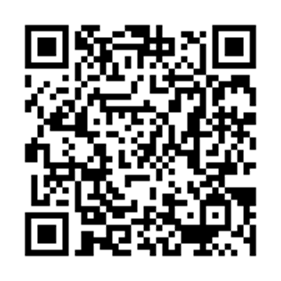 Расписание движения общественного транспорта 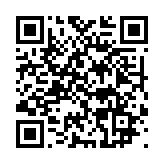 